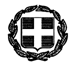 ΕΛΛΗΝΙΚΗ ΔΗΜΟΚΡΑΤΙΑΝΟΜΟΣ ΑΤΤΙΚΗΣΔΗΜΟΣ ΦΥΛΗΣΠΡΑΚΤΙΚO17ΟΔΗΜΟΣΙΕΥΣΗ ΠΙΝΑΚΑ ΑΝΑΡΤΗΣΗΣ ΑΠΟΦΑΣΕΩΝ Δ.Σ. 2-7-2018            Άνω Λιόσια σήμερα την 3η του μήνα Ιουλίου του έτους 2018, ημέρα Τρίτη ο πιο κάτω υπογεγραμμένος Καματερός Δημήτριος, υπάλληλος του Δήμου Φυλής, δημοσίευσα, σύμφωνα με τις διατάξεις του άρθρου 113 και 284 του Ν. 3463/06, στο προορισμένο μέρος του Δημοτικού Καταστήματος, ενώπιον δύο μαρτύρων, πίνακα με περίληψη της απόφασης Δημοτικού Συμβουλίου, που ελήφθη κατά την 2-7-2018 συνεδρίασή του.Αφού έγινε η ανάρτηση, το παρόν αποδεικτικό υπογράφεται.Ο ενεργήσας τη δημοσίευση                                                                   Οι μάρτυρες                                                                               1. Βασιλοπούλου Αικατερίνη ……………                                                                2. Κουτσογιάννη Παναγιώτα……………..ΑΡ.ΑΠ.ΠΕΡΙΛΗΨΗ ΑΠΟΦΑΣΗΣΑΡ.ΠΡΩΤ. ΑΝΑΡΤΗΣΗΣΔΙΑΥΓΕΙΑ193Έγκριση σύναψης και όρων σχεδίου προγραμματικής σύμβασης μεταξύ της Περιφέρειας Αττικής και του Δήμου Φυλής για την κατασκευή του έργου με τίτλο: «ΠΑΡΕΜΒΑΣΕΙΣ ΑΣΤΙΚΗΣ ΑΝΑΠΛΑΣΗΣ ΣΤΟ ΔΗΜΟ ΦΥΛΗΣ» συνολικού προϋπολογισμού 2.300.000 € (συμπεριλαμβανομένου Φ.Π.Α.).ΕΓΚΡΙΘΗΚΕ ΚΑΤΑ ΠΛΕΙΟΨΗΦΙΑ22063/3-7-18ΑΝΑΡΤΗΤΕΑΣΤΟ ΔΙΑΔΙΚΤΥΟ194Επικύρωση του υπ’ αριθμ. 1/21-6-18 πρακτικού της Φορολογικής Επιτροπής που αφορά ενστάσεις τελών ύδρευσης.ΕΓΚΡΙΘΗΚΕ ΚΑΤΑ ΠΛΕΙΟΨΗΦΙΑ22064/3-7-18ΑΝΑΡΤΗΤΕΑΣΤΟ ΔΙΑΔΙΚΤΥΟ195Έκτακτη οικονομική ενίσχυση σε άπορους δημότες μας.ΕΓΚΡΙΘΗΚΕ ΟΜΟΦΩΝΑ22065/3-7-18ΑΝΑΡΤΗΤΕΑΣΤΟ ΔΙΑΔΙΚΤΥΟ196Έγκριση του 1ου Συγκριτικού Πίνακα για τις εργασίες: «ΑΝΤΙΠΛΗΜΜΥΡΙΚΗ ΠΡΟΣΤΑΣΙΑ, ΑΠΟΚΑΤΑΣΤΑΣΗ ΜΙΚΡΟΖΗΜΙΩΝ ΑΠΟ ΕΚΤΑΚΤΕΣ ΠΕΡΙΣΤΑΣΕΙΣ ΚΑΙ ΑΜΕΣΗ ΕΠΕΜΒΑΣΗ» (ΑΡ. ΜΕΛ. 329/16)ΕΓΚΡΙΘΗΚΕ ΟΜΟΦΩΝΑ22066/3-7-18ΑΝΑΡΤΗΤΕΑΣΤΟ ΔΙΑΔΙΚΤΥΟ197Έγκριση γνωμάτευσης του ΤΣΔΕΠΑ του 1ου ΠΚΤΜΝΕ, του 1ου ΑΠΕ και της 1ης Συμπληρωματικής Σύμβασης του έργου: «ΑΝΑΚΑΤΑΣΚΕΥΗ ΔΙΑΦΟΡΩΝ ΟΔΩΝ ΣΤΟ ΔΗΜΟ ΦΥΛΗΣ», Α.Μ. 5/2017.ΕΓΚΡΙΘΗΚΕ ΚΑΤΑ ΠΛΕΙΟΨΗΦΙΑ22067/3-7-18ΑΝΑΡΤΗΤΕΑΣΤΟ ΔΙΑΔΙΚΤΥΟ198Έγκριση της υπ’ αριθμ. 68/2018 μελέτης: «ΑΝΑΚΑΤΑΣΚΕΥΗ ΟΔΩΝ ΛΟΓΩ ΡΥΜΟΤΟΜΙΑΣ», 3η τροποποίηση τεχνικού προγράμματος και τρόπος εκτέλεσης.ΕΓΚΡΙΘΗΚΕ ΟΜΟΦΩΝΑ22069/3-7-18ΑΝΑΡΤΗΤΕΑΣΤΟ ΔΙΑΔΙΚΤΥΟ